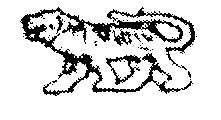 ГЛАВА  ГРИГОРЬЕВСКОГО  СЕЛЬСКОГО  ПОСЕЛЕНИЯМИХАЙЛОВСКОГО  МУНИЦИПАЛЬНОГО   РАЙОНАПРИМОРСКОГО    КРАЯПОСТАНОВЛЕНИЕ14 марта  2015 г.                                   с.Григорьевка                                               №   44О  пожарной безопасности на территории Григорьевского сельского поселенияв связи с наступлением пожароопасного весенне-летнего периода 2016 года. В соответствии с Федеральными   законами от 06.10.2003 г. №131- ФЗ «Об общих принципах организации местного  самоуправления  в Российской Федерации», от 21.12.1994 г.  № 69- ФЗ «О пожарной безопасности», от 21.12.1994 г. № 68- ФЗ «О защите населения и территорий от чрезвычайных ситуаций природного и техногенного характера» и возможностью возникновения чрезвычайных ситуаций, связанных со сложившейся пожароопасной обстановкой на территории Михайловского муниципального района, в целях предупреждения возникновения и ликвидации чрезвычайных ситуаций, связанных с природными пожарами, предотвращения и минимизации возможного ущерба от них, Глава  Григорьевского сельского поселения ПОСТАНОВЛЯЕТ:Установить начало пожароопасного периода на территории Григорьевского сельского    поселения   с 1 апреля 2016 года.Утвердить состав штаба по борьбе с пожарами на территории Григорьевского сельского    поселения (приложение № 1).Утвердить план мероприятий по обеспечению пожарной безопасности на территории Григорьевского сельского в пожароопасный весенне-летний период 2016 года (приложение № 2).Руководителям предприятий, организаций и учреждений, независимо от форм собственности, главам крестьянских хозяйств, индивидуальным предпринимателям без образования юридического лица, находящихся на территории Григорьевского сельского    поселения:4.1) разработать и утвердить план основных мероприятий по обеспечению пожарной безопасности на подведомственных территориях в пожароопасный весенне-летний период 2016 года, в котором отразить:мероприятия по предупреждению пожаров,обеспечение своевременного обнаружения пожаров в начальной стадии, порядок их ликвидации,создание запасов первичных средств пожаротушения и пожарного инвентаря,наведение надлежащего порядка на закрепленной территории;4.2) провести проверку реального наличия и готовности сил и средств предприятий, организаций, учреждений привлекаемых для неотложных противопожарных мероприятий;4.3) проанализировать состояние пожарной безопасности объектов и закрепленных территорий, провести анализ пожаров прошлых лет;4.4)провести беседы с работающим персоналом по правилам проведения сельскохозяйственных мероприятий в пожароопасный период;
4.5) подготовить противопожарные формирования к тушению лесных пожаров и возгораний травы; 
4.6) представить в администрацию Григорьевского сельского поселения информацию о готовности сил и средств, привлекаемых к ликвидации лесных пожаров и возгораний травы;4.7)принять все необходимые меры по  недопущению пожаров на товарных складах,  складах ГСМ, складах, зернотоках и  других местах хранения  и переработки сельскохозяйственной продукции, в административных зданиях, торговых павильонах и т.д.;4.8)на вверенных территориях освободить подъездные пути к зданиям  и сооружениям для пожарной и специальной техники, убрать мусор, в первую очередь – сгораемый;4.9)участки, прилегающие к жилым домам  и иным постройкам, очистить от горючих отходов, мусора, опавших листьев, сухой травы, соломы;         4.10) Обеспечить жёсткий контроль на подведомственной территории за проведением              плановых отжигов. Сельскохозяйственные палы и отжиги запретить. Отжиги травы              производить только под контролем назначенных лиц с привлечением необходимых              противопожарных сил и средств. О времени и месте производимых отжигов сообщать             в ЕДДС района;        4.11) Провести разъяснительную работу среди населения о недоступности          проведения неконтролируемых отжигов, включая территории лесных массивов,             дачных участков, огородов и мерах ответственности за нарушение правил пожарной         безопасности в соответствии с действующим законодательством;4.12)в случае введения особого противопожарного режима на территории Григорьевского сельского поселения организовать круглосуточное дежурство за соблюдением правил пожарной безопасности и недопущению бесконтрольного сжигания сухой травы и мусора (график дежурств, предоставлять в администрацию Григорьевского сельского поселения);4.13)организовать наведение порядка и скашивание травы на закрепленных территориях; 4.14)в соответствии со ст. 37 Федерального закона № 69-ФЗ от 21.12.1994 г. «О пожарной безопасности» беспрепятственно выделять людей, противопожарный инвентарь и технику на тушение лесных пожаров по первому требованию штаба Григорьевского сельского поселения.Руководителям ООО «Компания «Армада», ООО «Григорьевка» и руководителям КФХ «Гуляева Е.А.», КФХ «Толочко В.В.»,  КФХ «Золотаренко В.И.»,  КФХ «Крутоус В.И.», КФХ «Заставный С.А.», КФХ «Пазыч С.В.», КФХ «Пазыч А.В.», ИПКФХ «Рудченко М.И.»:
5.1)организовать работу по созданию минерализованных полос около  обрабатываемых ими полей, препятствующих распространению огня к населённым пунктам;5.2)оказать посильную помощь в опашке кладбищ, несанкционированных свалок,  сёл  поселения;
5.3)о выполнении работ сообщить в администрацию до 01 мая 2016 года;5.4)подготовить противопожарную технику, транспорт и другие средства к противопожарному сезону и в срок до  25.04.2016 года и  проинформировать Главу поселения.Заведующим ФАПами  (Котух Г.А, Хоменко Е.А.)  создать запасы медикаментов и предметов первой необходимости для обеспечения населения и рабочих, задействованных для ликвидации пожаров на территории Григорьевского сельского поселения.Продолжить работу по восстановлению и ремонту противопожарного водоснабжения  населённых пунктов поселения.Привлечь общественность сёл, Совет Ветеранов для проведения  информационной компании среди населения по соблюдению правил пожарной безопасности.Руководителям общественных организаций и общественникам сёл поселения: 
10.1)организовать проведение   субботников по наведению порядка на территории сёл, особое внимание обратить на уборку сухой травы;
10.2)провести работу с населением по вопросам соблюдения правил пожарной безопасности, о недоступности проведения неконтролируемых отжигов, включая территории лесных массивов, огородов и мерах ответственности за нарушение правил пожарной безопасности в соответствии с действующим законодательством;
10.3)на видных местах поместить информацию о порядке вызова пожарной команды Михайловского муниципального района.Населению Григорьевского сельского поселения:11.1)территорию, прилегающую к жилым домам  и иным постройкам, очистить от горючих отходов, мусора, опавших листьев, сухой травы, соломы;11.2)категорически запрещается сжигать отходы, мусор, опавшие листья, сухую траву, солому без учёта правил ПБ;11.3)иметь у каждого жилого строения емкость (бочку) с водой или иметь огнетушитель;11.4)организовать наведение порядка и скашивание травы на закрепленных придомовых и внутриквартальных территориях;11.5)принять все необходимые меры по  недопущению пожаров на территориях  жилых домов и огородов.Обнародовать настоящее постановление в местах, установленных Уставом Григорьевского сельского поселения.Настоящее  постановление  вступает в силу со дня его официального обнародования.Контроль за исполнением настоящего постановления оставляю за собой.Глава  Григорьевского  сельского поселения- глава администрации поселения                                                                     А.С.ДрёминПриложение №  1                                                                                  к постановлению главы Григорьевского       сельского поселения от 14.03.2016 г. №  44С О С Т А Вштаба по борьбе с пожарами натерритории Григорьевского сельского поселенияв 2016 годуПредседатель  комиссии:  Дрёмин  А.С. – глава Григорьевского сельского поселения – глава администрации поселения. Заместитель председателя  комиссии:      МарченкоИ.Ф. – председатель  муниципального комитета.Члены комиссии:   Разаков Магомед Омарович  – управляющий ООО «Компания «Армада»,   Степанян В.Я. – управляющий ООО «Григорьевка»,3.4   Светайло Ю.В. – начальник участка «Дальэнерго»,   Шилинцева М.В. – директор МБОУ ООШ с. Григорьевка,   Черникова Н.В. – директор МБОУ СОШ с. Абрамовка,   Дрёмина М.В. – директор КДЦ с.Григорьевка,    Заставная Л.Ф. – специалист администрации поселенияПриложение №  2                                                                                  к постановлению главы Григорьевского        сельского поселения от 14.03.2016 г. №  44ПЛАН мероприятий по обеспечению пожарной безопасности в пожароопасный весенне-летний периоду 2016года на территории Григорьевского сельского поселения№ п.п.№ п.п.Наименование мероприятийОтветственный за исполнениеСрок исполненияОтметка об исполнении1.Профилактические мероприятия по обеспечению противопожарной безопасности1.Профилактические мероприятия по обеспечению противопожарной безопасности1.Профилактические мероприятия по обеспечению противопожарной безопасности1.Профилактические мероприятия по обеспечению противопожарной безопасности1.Профилактические мероприятия по обеспечению противопожарной безопасности1.Профилактические мероприятия по обеспечению противопожарной безопасности1.Профилактические мероприятия по обеспечению противопожарной безопасности1.1.Издать и довести до сведения предприятий, учреждений, организаций, всех форм собственности, КФХ, ИП и населения нормативный акт администрации Григорьевского сельского поселения об обеспечении пожарной безопасности в пожароопасный весенне-летний период 2016 года на территории Григорьевского сельского поселения.Издать и довести до сведения предприятий, учреждений, организаций, всех форм собственности, КФХ, ИП и населения нормативный акт администрации Григорьевского сельского поселения об обеспечении пожарной безопасности в пожароопасный весенне-летний период 2016 года на территории Григорьевского сельского поселения.Специалист администрации Григорьевского сельского поселения до 23.03.20161.2.Организовать проверку, ремонт и содержание имеющихся средств противопожарной защиты, пожарных водоисточников (гидрантов, водопроводов, водоёмов).Организовать проверку, ремонт и содержание имеющихся средств противопожарной защиты, пожарных водоисточников (гидрантов, водопроводов, водоёмов).Руководители ООО «Компания Армада», ООО «Григорьевка» и руководители КФХ и ИП, администрация ГСП до 01.04.2016постоянно на весь период1.3Разработать и принять необходимые меры по обеспечению пожарной безопасности подведомственных объектов, обеспечить на закрепленной территории строгое выполнение требований ПБ и недопущение разведения открытых очагов огня.Разработать и принять необходимые меры по обеспечению пожарной безопасности подведомственных объектов, обеспечить на закрепленной территории строгое выполнение требований ПБ и недопущение разведения открытых очагов огня.Руководителипредприятий, учреждений и организаций все форм собственности, расположенных на территории Григорьевского сельского поселения и индивидуальные предприниматели собственники объектов недвижимости постоянно на весь период1.3.1.Организовать надлежащую охрану складских, производственных и вспомогательных объектов, территории, обеспечив их первичными средствами пожаротушения и запасами воды в соответствии с установленными нормами.Организовать надлежащую охрану складских, производственных и вспомогательных объектов, территории, обеспечив их первичными средствами пожаротушения и запасами воды в соответствии с установленными нормами.=//=постоянно на весь период1.3.2.Имеющуюся пожарную и другую водоподающую технику, пожарное оборудование привести в состояние готовности к работе.Имеющуюся пожарную и другую водоподающую технику, пожарное оборудование привести в состояние готовности к работе.=//=в постоянной готовности1.3.3.Обеспечить очистку закрепленной и прилегающей к периметрам предприятий (организаций), ИП (КФХ), жилых домов территорий от сгораемых отходов, мусора, растительности, ежедневный сбор и вывоз производственных отходов с рабочих мест, ликвидацию несанкционированных свалок твердых бытовых отходов.Обеспечить очистку закрепленной и прилегающей к периметрам предприятий (организаций), ИП (КФХ), жилых домов территорий от сгораемых отходов, мусора, растительности, ежедневный сбор и вывоз производственных отходов с рабочих мест, ликвидацию несанкционированных свалок твердых бытовых отходов.=//=до 01.05.2016постоянно на весь период1.3.4.Установить контроль за своевременным покосом (перепашкой) сухой травы на подведомственной территории.Установить контроль за своевременным покосом (перепашкой) сухой травы на подведомственной территории.=//=постоянно на весь период1.3.5.На всех объектах с массовым пребыванием людей (50 человек и более) провести практические тренировки с персоналом по отработке их действий по обеспечению эвакуации людей при возникновении пожара.На всех объектах с массовым пребыванием людей (50 человек и более) провести практические тренировки с персоналом по отработке их действий по обеспечению эвакуации людей при возникновении пожара.=//=до 20.04.20161.3.6.Провести инструктивные занятия с рабочим персоналом по соблюдению техники безопасности при пожаре.Провести инструктивные занятия с рабочим персоналом по соблюдению техники безопасности при пожаре.=//=до 20.04.20161.4.Обеспечить организацию и проведение работ по очистке подвальных и чердачных помещений, технических этажей от мусора, исключить проникновение в них посторонних лиц.Принять дополнительные меры по недопущению случаев бесконтрольного сжигания мусора, сухой травы и листвы.Обеспечить организацию и проведение работ по очистке подвальных и чердачных помещений, технических этажей от мусора, исключить проникновение в них посторонних лиц.Принять дополнительные меры по недопущению случаев бесконтрольного сжигания мусора, сухой травы и листвы.Организации осуществляющие управление жилищным фондом на территории Григорьевского сельского поселенияпостоянно на весь период1.5.Разработать и представить в администрацию Григорьевского сельского поселения (ул. Калинина, дом 34) графики дежурства в выходные и праздничные дни лиц ответственных за противопожарную безопасность.Разработать и представить в администрацию Григорьевского сельского поселения (ул. Калинина, дом 34) графики дежурства в выходные и праздничные дни лиц ответственных за противопожарную безопасность.Руководителипредприятий, учреждений и организаций все форм собственности и индивидуальные предпринимателидо 15.04.20161.6.Организовать опашку  полей с целью недопущения сельскохозяйственных палов.Организовать опашку  полей с целью недопущения сельскохозяйственных палов.Руководители ООО «Компания Армада», ООО «Григорьевка» и руководители КФХ и ИП, администрация ГСПоктябрь 2015г1.7.Руководителям предприятий и организаций, независимо от форм собственности и принадлежности, заключить с ООО «ЭКО» договора на вывоз отходов производства.Руководителям предприятий и организаций, независимо от форм собственности и принадлежности, заключить с ООО «ЭКО» договора на вывоз отходов производства.Руководители ООО «Компания Армада», ООО «Григорьевка» и руководители КФХ и ИП, администрация ГСПдо 30.04.20161.8.Обеспечить проведение разъяснительных бесед о мерах пожарной безопасности в пожароопасный период участковым инспектором при работе на объектах, в жилом секторе и на дачных участках.Организовать проведение рейдов по проверке мест проживания неблагополучных семей, лиц, склонных к употреблению спиртных напитков.Обеспечить проведение разъяснительных бесед о мерах пожарной безопасности в пожароопасный период участковым инспектором при работе на объектах, в жилом секторе и на дачных участках.Организовать проведение рейдов по проверке мест проживания неблагополучных семей, лиц, склонных к употреблению спиртных напитков.Участковый инспектор и администрация ГСПпостоянно на весь период1.9Провести в школах, дошкольных учреждениях и учреждениях культуры и дополнительного образования дополнительные занятия по соблюдению мер пожарной безопасности и поведению детей в пожароопасный период и отработке безопасной эвакуации в случае пожара.Провести в школах, дошкольных учреждениях и учреждениях культуры и дополнительного образования дополнительные занятия по соблюдению мер пожарной безопасности и поведению детей в пожароопасный период и отработке безопасной эвакуации в случае пожара.Директора МБОУ СОШ с. Абрамовка, МБОУ ООШ с. Григорьевка до летних каникул1.10Провести на объектах здравоохранения, расположенных на территории Григорьевского сельского поселения дополнительные занятия по соблюдению мер пожарной безопасности и действиям сотрудников в случае возникновения пожара, включая проведение эвакуации людей, в том числе лежачих больных.Провести на объектах здравоохранения, расположенных на территории Григорьевского сельского поселения дополнительные занятия по соблюдению мер пожарной безопасности и действиям сотрудников в случае возникновения пожара, включая проведение эвакуации людей, в том числе лежачих больных.Медицинский персонал ФАПов ГСП до 15.04.20161.11Провести беседы, лекции на темы о значении леса, необходимости осторожного обращения с огнём, соблюдении других требований пожарной безопасности в лесах и действиям при обнаружении пожаров.Провести беседы, лекции на темы о значении леса, необходимости осторожного обращения с огнём, соблюдении других требований пожарной безопасности в лесах и действиям при обнаружении пожаров.Директора МБОУ СОШ с. Абрамовка, МБОУ СОШ с. Григорьевка, общественность и администрация ГСПпостоянно в течение пожароопасного периода1.12Использовать средства массовой информации по информированию населения о противопожарном состоянии на территории поселения и решениях о запрете или ограничениях посещения лесов.Использовать средства массовой информации по информированию населения о противопожарном состоянии на территории поселения и решениях о запрете или ограничениях посещения лесов.Администрация ГСПв течение пожароопасного периода1.13Обеспечить населенные пункты средствами звуковой сигнализации для оповещения людей на случай пожара.Обеспечить населенные пункты средствами звуковой сигнализации для оповещения людей на случай пожара.постоянно на весь период2.Мероприятия по обеспечению своевременного обнаружения и ликвидации лесных пожаров2.Мероприятия по обеспечению своевременного обнаружения и ликвидации лесных пожаров2.Мероприятия по обеспечению своевременного обнаружения и ликвидации лесных пожаров2.Мероприятия по обеспечению своевременного обнаружения и ликвидации лесных пожаров2.Мероприятия по обеспечению своевременного обнаружения и ликвидации лесных пожаров2.Мероприятия по обеспечению своевременного обнаружения и ликвидации лесных пожаров2.Мероприятия по обеспечению своевременного обнаружения и ликвидации лесных пожаров2.1.Руководителям сельскохозяйственных, предприятий, учреждений и организаций, ИП и КФХ независимо от форм собственности, организовать дежурство ответственных работников в нерабочее время на пожароопасный сезон и обеспечить резерв горюче-смазочных материалов для обеспечения транспорта привлекаемого по ликвидации пожаров.Руководителям сельскохозяйственных, предприятий, учреждений и организаций, ИП и КФХ независимо от форм собственности, организовать дежурство ответственных работников в нерабочее время на пожароопасный сезон и обеспечить резерв горюче-смазочных материалов для обеспечения транспорта привлекаемого по ликвидации пожаров.Руководителипредприятий, учреждений и организаций все форм собственности и индивидуальные предпринимателив пожароопасный период2.2.Осуществлять ежедневный контроль за ходом тушения лесных пожаров в случаи их возникновения.Осуществлять ежедневный контроль за ходом тушения лесных пожаров в случаи их возникновения.Администрация ГСПв течение пожароопасного период2.3.Обеспечить привлечение местного населения для ликвидации лесных пожаров по мере необходимости.Обеспечить привлечение местного населения для ликвидации лесных пожаров по мере необходимости.Администрация ГСПв течение пожароопасного период2.4.Обеспечить своевременное введение особого противопожарного режима.Обеспечить своевременное введение особого противопожарного режима.по решению КЧС